Birth event—setting of birth (intended), code NExported from METEOR(AIHW's Metadata Online Registry)© Australian Institute of Health and Welfare 2024This product, excluding the AIHW logo, Commonwealth Coat of Arms and any material owned by a third party or protected by a trademark, has been released under a Creative Commons BY 4.0 (CC BY 4.0) licence. Excluded material owned by third parties may include, for example, design and layout, images obtained under licence from third parties and signatures. We have made all reasonable efforts to identify and label material owned by third parties.You may distribute, remix and build on this website’s material but must attribute the AIHW as the copyright holder, in line with our attribution policy. The full terms and conditions of this licence are available at https://creativecommons.org/licenses/by/4.0/.Enquiries relating to copyright should be addressed to info@aihw.gov.au.Enquiries or comments on the METEOR metadata or download should be directed to the METEOR team at meteor@aihw.gov.au.Birth event—setting of birth (intended), code NIdentifying and definitional attributesIdentifying and definitional attributesMetadata item type:Data ElementShort name:Intended place of birthMETEOR identifier:269980Registration status:Health, Superseded 12/12/2018Definition:The intended place of birth at the onset of labour, as represented by a code.Context:Perinatal careData Element Concept:Birth event—setting of birthValue Domain:Birth setting code NValue domain attributesValue domain attributesValue domain attributesRepresentational attributesRepresentational attributesRepresentational attributesRepresentation class:CodeCodeData type:NumberNumberFormat:NNMaximum character length:11ValueMeaningPermissible values:1Hospital, excluding birth centre2Birth centre, attached to hospital3Birth centre, free standing4Home8OtherSupplementary values:9
 Not stated
 Collection and usage attributesCollection and usage attributesComments:The development of a definition of a birth centre is currently under consideration by the Commonwealth in conjunction with the states and territories.Data element attributes Data element attributes Collection and usage attributesCollection and usage attributesGuide for use:Code 1     Hospital, excluding birth centreHospital, excluding birth centre, includes for women who have elective caesarean sectionsCode 4     HomeHome, should be restricted to the home of the woman or a relative or friend.Code 8     OtherOther, includes community (health) centres.Comments:Women who plan to give birth in birth centres or at home usually have different risk factors for outcome compared to those who plan to give birth in hospitals. Women who are transferred to hospital after the onset of labour have increased risks of intervention and adverse outcomes.Source and reference attributesSource and reference attributesSubmitting organisation:National Perinatal Data Development CommitteeRelational attributesRelational attributesRelated metadata references:Has been superseded by Birth event—intended setting of birth, code N       Health, Superseded 03/12/2020
Is re-engineered from  Intended place of birth, version 2, DE, NHDD, NHIMG, Superseded 01/03/2005.pdf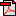  (14.9 KB)       No registration status